                                                                                                                                                                     Экз. 1Карельский центр по гидрометеорологиии мониторингу окружающей среды – филиалФедерального государственного бюджетного учреждения«Северо-Западное управление по гидрометеорологиии мониторингу окружающей среды»Отчёт о выполнении работ по проекту КА5016 «Трансграничная система мониторинга окружающей среды» (ECO-bridge)Отбор проб воды в зимнюю межень для осуществления гидрохимического мониторинга  состояния рек Олонка, Ууксу, Тулемайоки и Тохмайоки(Промежуточный отчет)Петрозаводск2019СПИСОК ИСПОЛНИТЕЛЕЙ РЕФЕРАТ Отчет 35 с., 16 рис., 8 табл., 17 источн., 3 прил.ОТБОР ПРОБ, ГИДРОХИМИЧЕСКИЙ МОНИТОРИНГ, ГИДРОЛОГИЧЕСКИЕ ИССЛЕДОВАНИЯ, ХИМИЧЕСКИЕ ВЕЩЕСТВА, РАСЧЕТНЫЕ ГИДРОЛОГИЧЕСКИЕ ХАРАКТЕРИСТИКИ. В период 13-15 ноября 2019 года был проведен отбор проб воды в рамках реализации гидрохимического мониторинга состояния рек Олонка, Тулемайоки, Тохмайоки  и Ууксунйоки. Места отбора проб:р. Олонка: ГП-1 р.Олонка – г.Олонец; устье;р.Тулемайоки: ГП-1 р.Тулемайоки – пгт.Салми ; устье;р.Ууксу: ГП-1 р.Ууксунйоки  – пгт Ууксу; устье;р.Тохмайоки: ГП-1 р.Тохмайоки – ст.Рюттю; устье.Результаты количественного химического анализа проб воды, вышеупомянутых водных объектов представлены в сводных таблицах.СПИСОК СОКРАЩЕНИЙр – рекам – метрм/с – метр в секундуб/з – без запахаБПК5 – биохимическое потребление кислорода за 5 сутокЛМЗОС – лаборатория мониторинга загрязнения окружающей средыМВИ – методика выполнения измеренийПДК – предельно допустимая концентрацияСПАВ – синтетические поверхностно-активные веществаХПК – химическое потребление кислородаЭВЗ – экстремально высокое загрязнениеВВЕДЕНИЕЦель реализуемого мероприятия: оценка состояния исследуемых водных объектов.Наименование работ: отбор проб воды для осуществления гидрохимического мониторинга четырех водных объектов в устьях рек и на территориях гидрологических постов и проведение последующего количественного химического анализа и камеральной оценки качества природных поверхностных вод вышеупомянутых водных объектовПраво на проведение работ предоставлено лицензией № Р/2013/2284/100/Л от 21.02.2013 г., выданной Федеральной службой по гидрометеорологии и мониторингу окружающей среды (Росгидромет) на осуществление деятельности в области гидрометеорологии и смежных с ней областях. Аттестат аккредитации Лаборатории мониторинга загрязнения окружающей среды (ЛМЗОС) Карельского центра по гидрометеорологии и мониторингу окружающей среды - филиала Федерального государственного бюджетного учреждения «Северо-Западное управление по гидрометеорологии и мониторингу окружающей среды» № RA.RU.511024 от 15.09.2015 гОбъем и содержание работ:В рамках мероприятия произведен отбор проб и контроль качества воды поверхностных водных объектов:р. Олонка: ГП-1 р.Олонка – г.Олонец; устье;р.Тулемайоки: ГП-1 р.Тулемайоки – пгт.Салми ; устье;р.Ууксу: ГП-1 р.Ууксу – пгт Ууксу; устье.  р.Тохмайоки р. Тохмайоки – ст. Рюттю; р.Тохмайоки – устьеМесто выполнения работ:Работы выполнены на территории гидрологических постов ГП-1 р.Олонка – г.Олонец; р.Тулемайоки - пгт Салми; р.Ууксунйоки – д.Ууксу; р. Тохмайоки р.  – ст. Рюттю;  и на временных пунктах гидролого - гидрохимческих наблюдений в устьях указанных рек. Перечень пунктов наблюдений представлен в таблице 1.1.Таблица 1.1. - Перечень пунктов наблюденийСрок выполнения работ:   4 квартал 2019 года (12-15 ноября 2019). Фаза гидрологического режима: осенний паводок. Описание оборудования:Полевые работы выполнялись с использованием средств измерений, имеющих действующие свидетельства о государственной поверке и в соответствии с отраслевыми нормативными документами.  Работы выполнены специалистами Карельского ЦГМС – филиала ФГБУ «Северо-Западное УГМС» с соблюдением требований нормативных документов Росгидромета и  с применением методик выполнения  гидрохимических измерений и химического  анализа поверхностных вод суши.Химико-аналитические работы выполнены на основании Аттестата аккредитации Испытательной лаборатории (Центра) в системе аккредитации аналитических лабораторий (Центров) RA.RU.51024, выданного 15 сентября 2015 года.КРАТКАЯ ХАРАКТЕРИСТИКА ВЫПОЛНЕННЫХ РАБОТРаботы включали в себя:-   отбор проб поверхностных вод с последующим химическим анализом и определением содержания загрязняющих веществ в водных объектах.  При отборе проб выполнялось определение температуры поверхностного слоя воды.    Работы выполнялись в соответствии с РД «Руководство по химическому анализу поверхностных вод суши», ч.1., на основании утвержденных методик химического анализа, вошедших в «Федеральный перечень методик выполнения  измерений,  допущенных к применению при выполнении работ в области  мониторинга загрязнения окружающей природной среды» (Москва, 1996 г.), утвержденный Росгидрометом и Госстандартом России (РД 52.18.595-96),  в ред.2002 г. с учетом  дополнений и изменений к нему по состоянию на 2009 г.                                                                                  	Химический анализ проб воды произведен по 30 показателям. Определены физические характеристики  воды, газовый состав (в том числе содержание кислорода непосредственно у водоема),  содержание главных ионов, биогенных элементов, органических   веществ (по   ХПК и БПК 5), «тяжелых» металлов, специфических загрязняющих веществ (нефтепродукты, СПАВ). Результаты количественного химического анализа воды представлены в разделе 3.2. РЕЗУЛЬТАТЫ ГИДРОХИМИЧЕСКИХ ИССЛЕДОВАНИЙ В рамках проведения мониторинга отобраны 8 проб воды Лабораторией мониторинга загрязнения окружающей среды произведен количественный химический анализ (КХА) доставленных проб по 30 показателям. Выполнены определения газового состава (в том числе определение содержания кислорода непосредственно у водоема), физических характеристик, содержания главных ионов, биогенных элементов, органических веществ (по ХПК и БПК5), «тяжелых» металлов, специфических загрязняющих веществ (нефтепродукты, АПАВ). Всего выполнено 240 элементоопределений на химический состав проб воды (без учета проведения внутрилабораторных контрольных процедур).  Результаты аналитических работ оформлены в форме сводной таблицы результатов КХА. 2.1.  Оценка степени загрязненности поверхностных вод по гидрохимическим и гидробиологическим показателям Оценка степени загрязненности поверхностных вод произведена по гидрохимическим показателям с учетом нормативов ПДК и показателей качества водных объектов рыбохозяйственного значения («Нормативы качества воды водных объектов рыбохозяйственного значения, в том числе нормативов предельно допустимых концентраций вредных веществ в водах», утверждены Приказом Министерства сельского хозяйства Российской Федерации (Минсельхоз России) № 552 от 13 декабря 2016 года).	Нормативы ПДК приведены в таблице 3.1.1. За период наблюдений случаи ЭВЗ водных объектов не выявлены.Таблица 2.1.1.  -  Нормативы качества воды водных объектов рыбохозяйственного значения, в том числе нормативов предельно допустимых концентраций вредных веществ в водахТаблица 2.1.2.  Результаты отбора проб природной поверхностной воды водных объектов: р. Ууксунйоки; р. Тулемайоки; р. Олонка, р. Тохмайоки2.2. Гидрохимические показатели реки ОлонкаГП-1 р.Олонка – г.Олонец.Гидрохимические наблюдения в пункте проводились 15.11.2019г. Воды в реке слабоминерализованные, высокой цветности 386. Значения рН в период съемки составило - 6,2 Ед. рН, что характеризует воды реки как «нейтральные». В пробах воды отмечено высокое содержание органических веществ трудноокисляемых (по ХПК) и легкоокисляемых (по БПК5), железа общего (растворимая форма), марганца. Значения концентраций данных элементов составили: железо общее – 4.33 ПДК, органические вещества: ХПК-2.5 ПДК; БПК5-1.64ПДК; марганец -9,9 ПДК. В период наблюдения имело место превышение предельно допустимых значений показателя БПК5 более чем в1,64 раза от ПДК, что свидетельствует о перегруженности воды органическими веществами.Значения остальных показателей не выходили за пределы установленных норм.  р. Олонка – устьеГидрохимические наблюдения в пункте проводились 15.11.2019г.Воды в устье реки слабоминерализованные, высокой цветности. Значения рН в период съемки составило - 6,7 Ед. рН, что характеризует воды реки как «нейтральные». В водах устья реки отмечено высокое содержание органических веществ трудноокисляемых (по ХПК) и легкоокисляемых (по БПК5), железа общего (растворимая форма), марганца.  Значения концентраций данных элементов составили: железо общее – 5.9 ПДК, органические вещества – 2,7 ПДК по ХПК и 1,3 ПДК по БПК5; марганца-14,9 ПДК; железа общего (растворимая форма)-10.3ПДК.Значения остальных показателей не выходили за пределы установленных норм.  Вывод: Выявлена динамика увеличения показателя ХПК от ГП к устью. Это указывает на значительное воздействие хозяйственной деятельности человека на данный водоем и о недостаточной способности к самоочищению водоема в это время года. 2.3. Гидрохимические показатели реки Тулемайоки            ГП-1 р.Тулемайоки – пгт СалмиГидрохимические наблюдения в пункте проводились 14.11.2019г.Воды в реки слабоминерализованные, высокой цветности. Значения рН в период съемки составило – 6,85Ед. рН, что характеризует воды реки как «нейтральные». В водах реки отмечено высокое содержание органических веществ трудноокисляемых (по ХПК) и легкоокисляемых (по БПК5 ), железа общего (растворимая форма), марганца. Значения концентраций данных элементов составили: железо общее – 6 ПДК, органические вещества – 3,1 ПДК по ХПК и 1,48 ПДК по БПК5; марганца-40 ПДК.Значения остальных показателей не выходили за пределы установленных норм.  р. Тулемайоки – устьеГидрохимические наблюдения в пункте проводились 14.11.2019г.Воды в устье реки слабоминерализованные, высокой цветности. Значения рН в период съемки составило- 7 Ед. рН, что характеризует воды реки как «нейтральные». В водах истока реки отмечено высокое содержание содержание органических веществ трудноокисляемых (по ХПК) и легкоокисляемых (по БПК5), железа общего (растворимая форма), марганца.  Значения концентраций данных элементов составили: железо общее – 3 ПДК, органические вещества – ХПК-2 ПДК; 1,5ПДК по БПК5; марганца-19.0 ПДК.Значения остальных показателей не выходили за пределы установленных норм.  2.4.  Гидрохимические показатели реки УуксунйокиГП-1  р.Ууксунйоки – пгт СалмиГидрохимические наблюдения в пункте проводились 13.11.2019г.Воды в  реке слабоминерализованные, высокой цветности. Значения рН в период съемки составило - 6,55 Ед. рН, что характеризует воды реки как «слабокислые». В водах реки отмечено высокое содержание органических веществ трудноокисляемых (по ХПК) и легкоокисляемых (по БПК5), железа общего (растворимая форма), марганца. Значения концентраций данных элементов составили: железо общее – 8 ПДК, органические вещества – 1,6 ПДК по ХПК и 0,7 ПДК по БПК5; марганца-10,8 ПДК.Значения остальных показателей не выходили за пределы установленных норм.  р. Ууксунйоки – устьеГидрохимические наблюдения в пункте проводились 13.11.2019г.Воды в устье реки слабоминерализованные, высокой цветности. Значения рН в период съемки составило - 6,3 Ед. рН, что характеризует воды реки как «слабокислые». В водах реки отмечено высокое содержание органических веществ трудноокисляемых (по ХПК) и легкоокисляемых (по БПК5), железа общего (растворимая форма), марганца. Значения концентраций данных элементов составили: железо общее – 9 ПДК, органические вещества – 1,2 ПДК по ХПК и 1,3 ПДК по БПК5; марганца-7 ПДК.Значения остальных показателей не выходили за пределы установленных норм.  2.5. Гидрохимические показатели реки Тохмайоки р. Тохмайоки – ст. Рюттю.Гидрохимические наблюдения в пункте проводились 13.11.2019г.Воды в  реке слабоминерализованные, высокой цветности. Значения рН в период съемки составило-5,6 Ед. рН, что характеризует воды реки как «нейтральные». В водах реки отмечено высокое содержание органических веществ трудноокисляемых (по ХПК) и легкоокисляемых (по БПК5), железа общего (растворимая форма), марганца.  Значения концентраций данных элементов составили: железо общее – 7 ПДК, органические вещества – 2,6 ПДК по ХПК и 1,5ПДК по БПК5; марганца-6 ПДК.Значения остальных показателей не выходили за пределы установленных норм.  р.Тохмайоки – устьеГидрохимические наблюдения в пункте проводились 13.11.2019г.Воды в истоке реки слабоминерализованные, высокой цветности. Значения рН в период съемки составило-6,7 Ед. рН, что характеризует воды реки как «нейтральные». В водах реки отмечено высокое содержание  органических веществ трудноокисляемых (по ХПК) и легкоокисляемых (по БПК5), железа общего (растворимая форма), марганца. Значения концентраций данных элементов составили: железо общее – 7 ПДК, органические вещества – 1.9 ПДК по ХПК и 1,5 ПДК по БПК5 железа общего (растворимая форма)- 11,59ПДК, марганца-19.6ПДК. Значения остальных показателей не выходили за пределы установленных норм.  2.6. Результаты анализа и обобщения информации о состоянии водных объектовВ периоды наблюдений случаи экстремально высокого загрязнения вод (ЭВЗ) не выявлены. Сведения о превышении ПДК представлены в таблице 3.1.1.Таблица 3.1.1.   Значения остальных показателей не выходили за пределы установленных норм.  Вывод: В период наблюдения имело место превышение предельно допустимых значений показателей ХПК и БПК5, что свидетельствует о перегруженности воды органическими веществами.В целом, можно отметить, что геохимический состав природных вод объектов проекта по состоянию на 2019г формируется как в ходе естественных процессов и характеризуется повышенными значениями ХПК, Fe, Mn. Имеет место  также локальное антропогенное влияние, проявляющееся в увеличении концентраций по показателям: нефтепродукты (Тулемайоки – устье; ГП-1 р.Олонка – г.Олонец) и взвешенные вещества (ГП-1 р.Ууксунйоки – д.Ууксу; ГП-1 р.Олонка – г.Олонец; р. Олонка – устье).Выявлена динамика увеличения концентраций гидрохимических показателей водных объектов проекта показателей от ГП (постоянного пункта наблюдений) к устью (временного пункта наблюдений). Это указывает на значительное воздействие хозяйственной деятельности человека на данный водоем и о недостаточной способности к самоочищению водоема в это время года. Таблица 3.1.3. - Оценка степени загрязненности поверхностных водр. Ууксунйоки; р. Тулемайоки; р. Олонка, р. Тохмайокипо гидрохимическим показателям.           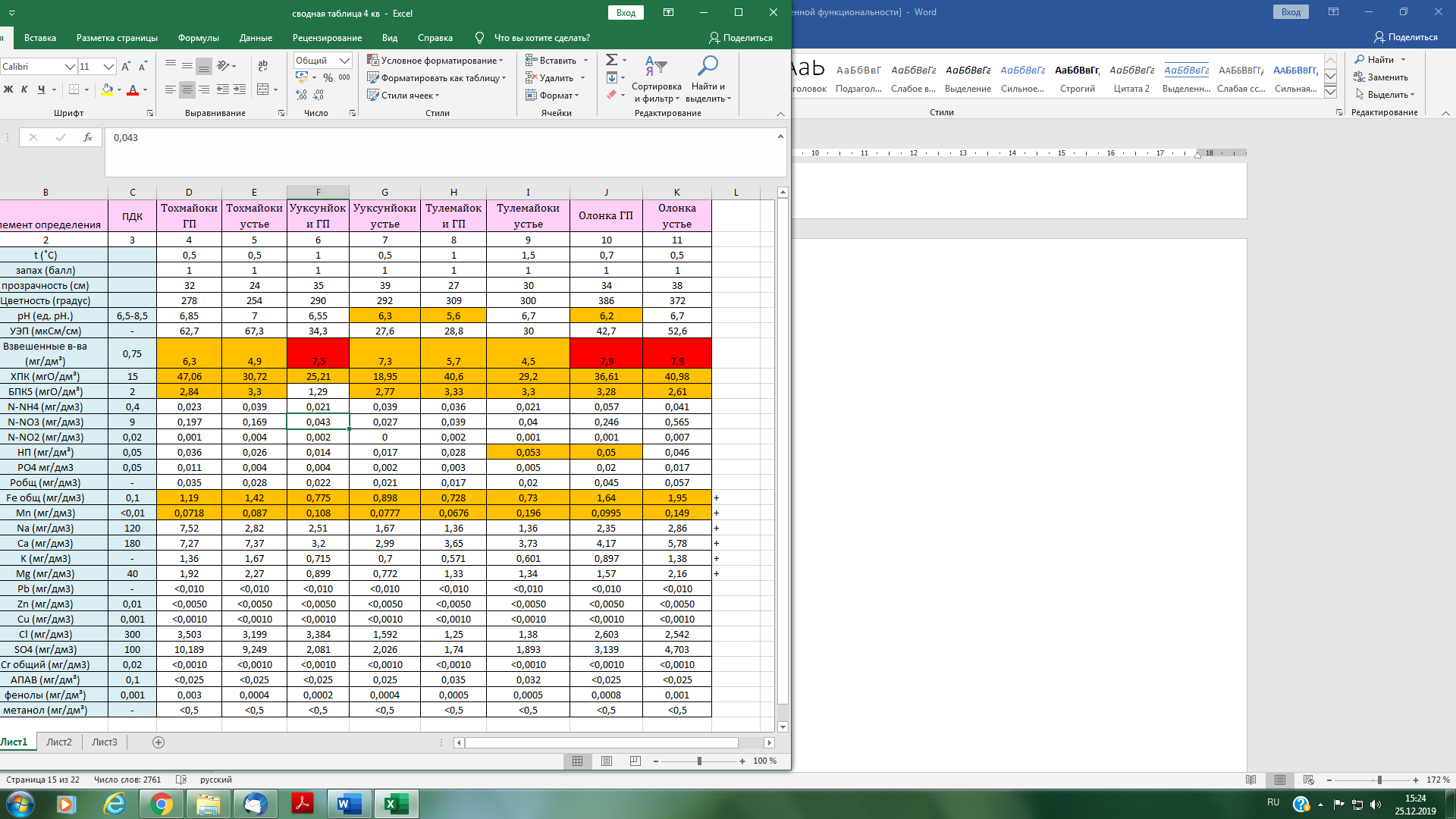 ПРИЛОЖЕНИЯПриложение АНОРМАТИВНО-МЕТОДИЧЕСКАЯ ДОКУМЕНТАЦИЯ1. Федеральный закон «О гидрометеорологической службе» от 19.07.1998г.  №113-ФЗ.2. Федеральный закон «Об охране окружающей среды» от 10.01.2002г. № 7-ФЗ.3. Федеральный закон «Об информации, информационных технологиях и о защите информации» от 27.07.2006г. № 149-ФЗ.4. Постановление Правительства Российской Федерации «Об утверждении Положения об осуществлении государственного мониторинга водных объектов» от 10.04.2007г. № 219.5. Приказ Министерства природных ресурсов РФ «Об утверждении Порядка информационного обмена данными государственного мониторинга водных объектов между участниками его ведения» от 27.12.2007г. № 349.6. Постановление Правительства Российской Федерации «Об информационных услугах в области гидрометеорологии и мониторинга загрязнения окружающей природной среды» от 15.11.1997г. №1425.7. Положение о Федеральной службе по гидрометеорологии и мониторингу окружающей среды (утверждено постановлением Правительства РФ от 23.07.2004г. №372).8. Приказ Федерального агентства по рыболовству «Об утверждении нормативов качества воды водных объектов рыбохозяйственного значения, в том числе нормативов предельно допустимых концентраций вредных веществ в водах» от 18.01.2010г. № 20.9. РД 52.04.567-2003, Руководящий документ «Положение о государственной наблюдательной сети».10. РД 52.19.698-2008 «Положение об информационных ресурсах о состоянии окружающей среды, ее загрязнении Федеральной службы по гидрометеорологии и мониторингу окружающей среды».11. Наставление гидрометеорологическим станциям и постам, вып. 2, часть 2 «Гидрологические наблюдения на постах», под ред. О. Н. Потапова, Гидрометеоиздат, Ленинград, 1975г.12. Наставление гидрометеорологическим станциям и постам, вып. 6, часть 1, Гидрологические наблюдения на больших и средних реках, Гидрометеоиздат, Ленинград, 1978г.13. Наставление гидрометеорологическим станциям и постам, вып. 7, ч. 1, Гидрологические наблюдения и работы на озерах и водохранилищах, Гидрометеоиздат, Ленинград, 1973г.14. РД 52.18.595-96. Федеральный перечень методик выполнения измерений, допущенных к применению при выполнении работ в области мониторинга загрязнения окружающей природной среды, утв. Росгидрометом и Госстандартом России, в ред. 2002г., с учетом изменений и дополнений по состоянию на 2009г. 15. Руководство по химическому анализу поверхностных вод суши, часть 1, под ред. Л.В. Боевой (ГУ ГХИ), Ростов-на-Дону, 2009г.16. Приказ Министерства сельского хозяйства Российской Федерации (Минсельхоз России) №552 от 13 декабря 2016 года.17. ГОСТ 7.32-2017. Система стандартов по информации, библиотечному  и  издательскому делу «Отчет о научно-исследовательской работе. Структура и правила оформления», Москва, Стандартинформ, 2017.Приложение БФОТОМАТЕРИАЛЫ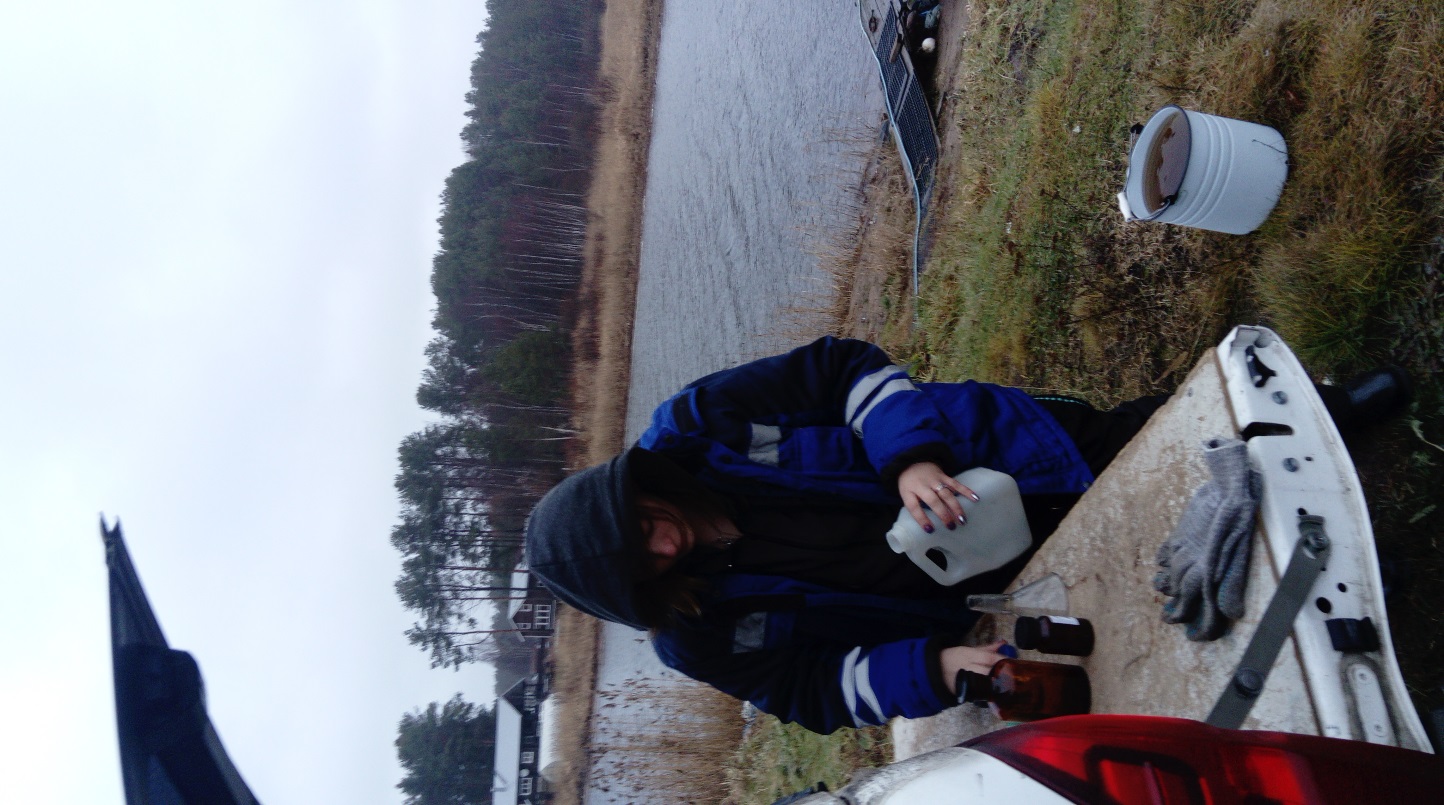 Фото 1. Обтбор  проб воды на ГП-1 р.Ууксунйоки - устье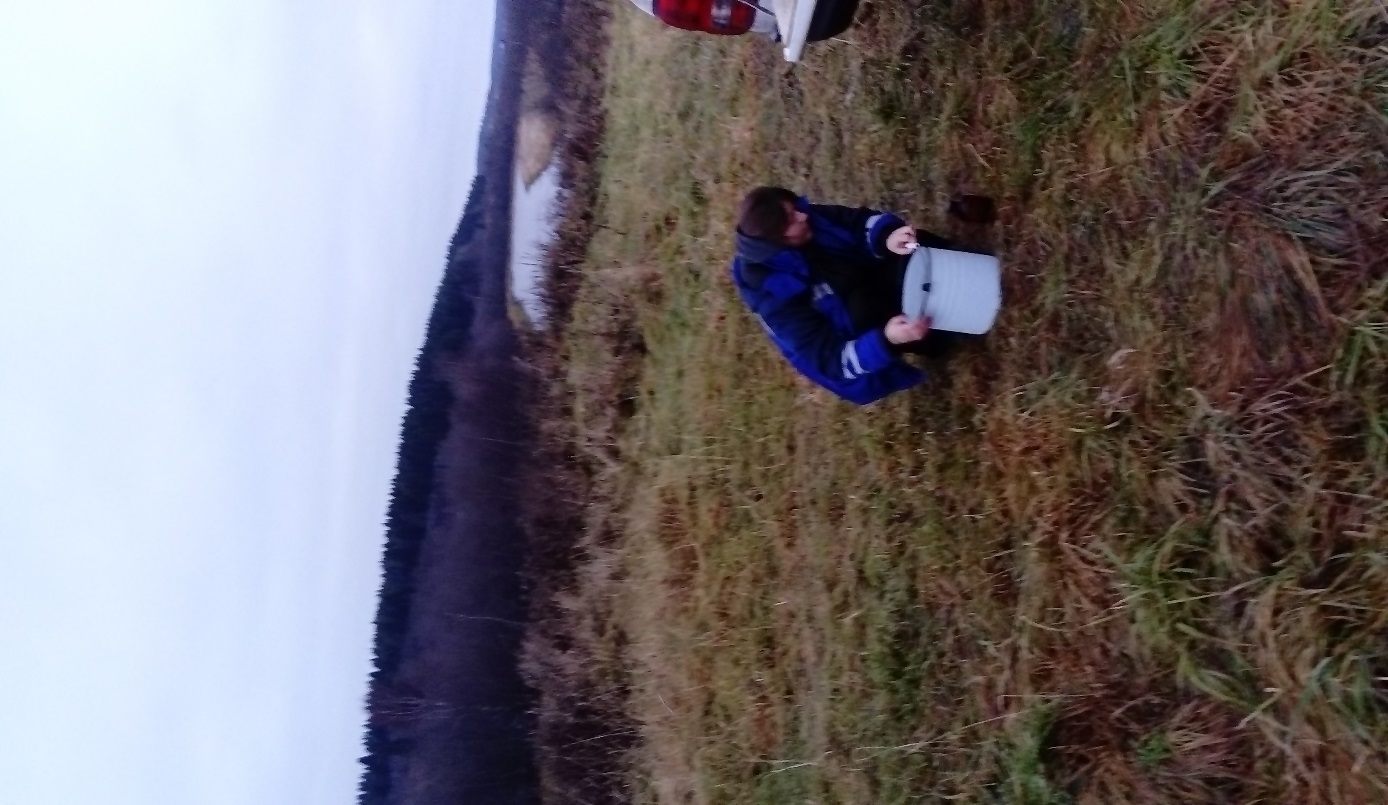 Фото 2. Отбор проб на ГП р. Тохмайоки – устье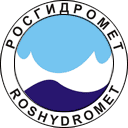 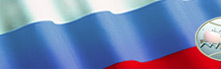 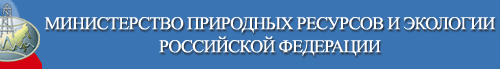 ФЕДЕРАЛЬНАЯ СЛУЖБА ПО ГИДРОМЕТЕОРОЛОГИИ И МОНИТОРИНГУ ОКРУЖАЮЩЕЙ СРЕДЫНачальник Карельского ЦГМС –филиала ФГБУ «Северо-Западное УГМС»Координатор проекта Т. Г. КравченковаН.И.АверьяноваНаучный руководить проекта Е.А.ПероваДолжностьПодписьИ.О. ФамилияНачальник ЛМЗОСЕ.А. Перова Инженер-химикЛ.А. Богомазова СОДЕРЖАНИЕСписок сокращений………………………………………………………………………5Введение…………………………………………………………………………………..61. Краткая характеристика выполненных работ………………………………………..92. Результаты гидрохимических исследований ………………………………………..142.1. Оценка степени загрязненности поверхностных вод по гидрохимическим и гидробиологическим показателям……………………………………………………….142.2. Гидрохимическая характеристика реки Олонка……………………………………192.3. Гидрохмическая характеристика реки Тулемайоки………………………………..192.4. Гидрохимическая характеристика реки Ууксунйоки………………………………202.5. Гидрохимическая характеристика реки Тохмайоки ……………………………….202.6. Результаты анализа и обобщения информации о состоянии водных объектов …21Приложения………………………………………………………………………………..22А   Нормативно-методическая документация……………………………………………22В   Фотоматериалы…………………………………………………………………………32НаименованиеНаименованиеНаименованиеВодного объектаПостоянного пункта наблюденийВременного пункта наблюденийр.ОлонкаГП-1 р.Олонка – г.Олонец(координаты 60°58′53″N, 32°57′10″E)р.Олонка-устье(координаты 61°03′45″N, 32°35′53″E)р.ТулемайокиГП-1 р. Тулемайоки – пгт Салми(координаты 61°22′38″N, 31°52′01″E)р.Тулемайоки – устье(координаты 61°21′40″N, 31°51′09″E)р.УуксунйокиГП-1 р.Ууксунйоки – д.Ууксу(координаты 61°30′11″N, 31°35′57″E)р.Ууксунйоки – устье(координаты 61°29′24″N, 31°35′50″E)р. Тохмайокир. Тохмайоки – ст. Рюттю(координаты 61°48′30″N, 30°35′51″E)р.Тохмайоки – устье(координаты61°44′21″N,30°44′13″E)№ОпределяемыйпоказательЕдиницаимеренияВеличинаПДК рыб. хоз.123             1ХПКмг/дм315,02Хром общиймг/дм30,073Взвешенные веществамг/дм3Не более фоновой концентрации+ 0,254Нефтепродуктымг/дм30,055Железо общеемг/дм30,106Водородный показательЕд. рН6,5-8,57Цветностьград. цветн.-8Медьмкг/дм31,09Кадмиймкг/дм3110Свинецмкг/дм3611Анионактивные СПАВмг/дм30,112Кальциймг/дм3180,014Магниймг/дм340,015Азот нитратныймг/дм3916Азот нитритныймг/дм30,0217Азот аммонийныймг/дм30,4018Фосфор фосфатовмг/дм30,219Фосфор общиймг/дм3-20Сульфатымг/дм3100,021Хлоридымг/дм3300,022Биохимическое потребление кислорода (БПК5)мгО/дм32,023Прозрачностьсм-24ЗапахбаллыНаличие(критерии ВЗ)25Удельная электрическая проводимостьмкСм/см-26Натриймг/дм312027Калиймг/дм35028ТемператураоС29Марганецмг/дм3<0,0130Цинкмг/дм30,0131Фенолымг/дм30,00132Метанолмг/дм30,001№ ппПолное наименованиеобъекта исследования (испытания) и измеренияКод пробыЦель испытанийТочки отбораДатыотбора пробы/поступления пробыв лабораторию1р. Ууксунйоки1Химический анализ природной поверхностной водыГП-1 р.Ууксунйоки – пгт Салми15.11/15.112р. Ууксунйоки2Химический анализ природной поверхностной водыр. Ууксунйоки - устье15.11/15.113р. Тулемайоки3Химический анализ природной поверхностной водыГП-1 р.Тулемайоки – пгт Салми14.11/14.114р. Тулемайоки4Химический анализ природной поверхностной водыр. Тулемайоки - устье13.11/13.115р. Олонка5Химический анализ природной поверхностной водыГП-1 р.Олонка – г.Олонец15.11/15.116р. Олонка6Химический анализ природной поверхностной водыр. Олонка - устье15.11/15.117р. Тохмайоки	7Химический анализ природной поверхностной водыр. Тохмайоки – ст. Рюттю13.11/13.118р. Тохмайоки	8Химический анализ природной поверхностной водыр. Тохмайоки – устье13.11/13.11	Наименованиеводного объектаРасположениепункта наблюденийИнгредиенты с превышением ПДКр. ОлонкаГП-1 р.Олонка – г.Олонец Fe общ, ХПК, БПК5; Mn.р. Олонкар.Олонка - устьеFe общ, ХПК, БПК5, Mn.р. ТулемайокиГП-1 р.Тулемайоки – пгт.СалмиFe общ, ХПК, БПК5, Mn.р. Тулемайокир.Тулемайоки - устьеFe общ, ХПК, БПК5, Mn.р.Ууксунйоки ГП-1 р.Ууксунйоки – д.УуксуFe общ, ХПК, БПК5, Mn.р.Ууксунйоки р.Ууксунйоки - устьеFe общ, ХПК, БПК5, Mn.р. Тохмайоки	р. Тохмайоки – ст. РюттюFe общ, ХПК, БПК5, Mn.р. Тохмайоки	р. Тохмайоки – устьеFe общ, ХПК, БПК5, Mn.